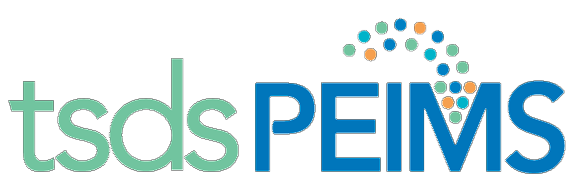 Texas Education Data Standards(TEDS)2017-2018 Change Log – Section 8.5Final Version 2018.F.1.0March 1, 2017Prepared by: Information Technology Services Business Management DivisionSection 8.5 – PEIMS Business Rules and Validations ChangesThe following is a list of changes made in section 8.5 of the 2016-2017 Post-Addendum Version 2017.A.2.2 published November 14, 2016 to create the 2017-2018 Final Version 2018.F.1.0 published March 1, 2017.VersionRule #Edit #Description of ChangeError LevelPEIMS Sub2018.P.1.010010-000201003Deleted ruleF1, 2, 42018.P.1.010010-000701007Revision: Removed FINE-ARTS-CATEGORY-CODE, WELLNESS-AND-PHYSICAL-ED-CATEGORY-CODE, COMMUNITY-AND-PARENTAL-INVOLVEMENT-CATEGORY-CODE, 21ST-CENTURY-WORKFORCE-DEVEL-PGM-CATEGORY-CODE, SECOND-LANG-ACQUISITION-PGM-CATEGORY-CODE, DIGITAL-LEARNING-ENVIRONMENT-CATEGORY-CODE, DROPOUT-PREVENTION-STRATEGIES-CATEGORY-CODE, EDUCATIONAL-PGM-FOR-GT-STUDENTS-CATEGORY-CODE, OVERALL-RATING-CATEGORY-CODE, and STATUTORY-REPORTING-AND-POLICY-COMPLIANCE-CODEF32018.P.1.010020-000B0200BRevision: Removed Submission 1 (New rule 10020-000E will be for Submission 1)F2, 42018.P.1.010020-000E0200BNew rule: For a campus, the following must be provided: CAMPUS-ID, CAMPUS-NAME, ORGANIZATION-CATEGORY, DISTRICT-ID, and NSLP-TYPE-CODE.F12018.P.1.010020-002502012Deleted ruleF1, 2, 42018.P.1.010020-002902015Revision: Removed FINE-ARTS-CATEGORY-CODE, WELLNESS-AND-PHYSICAL-ED-CATEGORY-CODE, COMMUNITY-AND-PARENTAL-INVOLVEMENT-CATEGORY-CODE, 21ST-CENTURY-WORKFORCE-DEVEL-PGM-CATEGORY-CODE, SECOND-LANG-ACQUISITION-PGM-CATEGORY-CODE, DIGITAL-LEARNING-ENVIRONMENT-CATEGORY-CODE, DROPOUT-PREVENTION-STRATEGIES-CATEGORY-CODE, EDUCATIONAL-PGM-FOR-GT-STUDENTS-CATEGORY-CODE, OVERALL-RATING-CATEGORY-CODE, STATUTORY-REPORTING-AND-POLICY-COMPLIANCE-CODEF32018.P.1.010020-003002016Revision: Added "any Texas Juvenile Justice Department (227622) campus", removed FINE-ARTS-CATEGORY-CODE through STATUTORY-REPORTING-AND-POLICY-COMPLIANCE-CODEF32018.P.1.010020-0036New rule: If a campus has at least one student enrolled with ECONOMIC-DISADVANTAGE-CODE of “01”, “02”, then NSLP-TYPE-CODE must not be “00”.F12018.F.1.010050-0001Revision: Removed PEIMS Sub 3F2018.F.1.010050-0002Revision: Removed PEIMS Sub 3F2018.P.1.020030-00080301VRevision: Changed FISCAL-YEAR from 7 to 8.F12018.P.1.020032-00240321PRevision: Changed FISCAL-YEAR from 6 to 7F22018.P.1.020032-0075032YRRevision: Deleted FISCAL-YEAR 4. Added FISCAL-YEAR 8.S22018.F.1.020032-013403242Revision: Added "prior year" before "Foundation Master File amount" for clarificationS22018.P.1.020033-000403304Revision: Deleted FISCAL-YEAR 4. Added FISCAL-YEAR 8.F22018.F.1.030040-004305022Revision: Added complex type name to Rule Text and Business Meaning (no logic change)F1, 32018.F.1.030040-0051New rule: For each staff person, at least one of the following must be reported: a professional or paraprofessional ROLE-ID with staff responsibility data or an AUXILIARY-ROLE-ID with staff empolyment payroll summary data (StaffEducationOrgEmploymentAssociationExtension complex type).F12018.F.1.030050-0005New rule: If AUXILIARY-ROLE-ID is not blank, then there must be at least one staff payroll with a matching TX-UNIQUE-STAFF-ID where OBJECT-CODE is "6122" or "6129".F12018.F.1.030050-0006New rule: AUXILIARY-ROLE-ID must be blank.F12018.F.1.030060-000406041Revision: Changed from Fatal to Special Warning; changed "must" to "should"S12018.P.1.030060-00280601RRevision: Changed FISCAL-YEAR from 7 to 8S12018.P.1.030060-00290601SRevision: Deleted FISCAL-YEAR 4. Added FISCAL-YEAR 8.S12018.P.1.030060-003106081Revision: Removed FUND-CODE 204, 208, 237, 262, 266, 269, 279, 293, 297, 361, 366, 389, 413, 421, 424, 425, 426S12018.P.1.030060-003206082Revision: Removed FUND-CODE 204, 208, 266, 269, 293, 366, 389, 413, 421, 425, 426S12018.P.1.030060-003306083Revision: Removed FUND-CODE 204, 208, 243, 249, 252, 266, 269, 293, 297, 330, 336, 339, 366, 389, 413, 417, 421, 425, 426S12018.P.1.030060-003406084Revision: Removed FUND-CODE 204, 208, 237, 266, 269, 283, 284, 293, 297, 326, 366, 389, 413, 421, 425, 426S12018.P.1.030060-003506085Revision: Removed FUND-CODE 204, 208, 213, 237, 256, 261, 262, 266, 269, 279, 280, 285, 293, 295, 297, 302, 326, 343, 348, 349, 351, 356, 358, 361, 366, 389, 394, 401, 413, 421S12018.P.1.030060-003606086Revision: Removed FUND-CODE 204, 208, 266, 269, 293, 297, 366, 389, 413, 421, 423, 425, 426S12018.P.1.030060-00370601QRevision: Removed FUND-CODE 266, 285, 358, 366S12018.P.1.030060-004106088Revision: Removed FUND-CODE 204, 208, 213, 237, 256, 261, 262, 266, 269, 279, 280, 285, 293, 295, 297, 302, 326, 343, 356, 361, 366, 389, 394, 413, 417, 421, 425, 426S12018.F.1.030060-005106051Revision: Removed ROLE-ID "058"; Added ROLE-IDs "106" and "114"S12018.F.1.030060-005806012Revision: Removed ROLE-IDs "029" and "058"; Added ROLE-IDs "106" and "114"; Changed "always" to "only"S12018.P.1.030060-00670601XRevision: Removed FUND-CODE 213, 237, 256, 261, 266, 269, 280, 295, 302, 326, 343, 348, 356, 358, 366, 401, 413, 421, 423, 426S12018.F.1.030060-0069New rule: If OBJECT-CODE is "6129", then AUXILIARY-ROLE-ID must be reported and must not be blank on staff employment payroll summary data for that staff member.F12018.F.1.030090-001609097Revision: Removed ROLE-IDs "058" and "080"; Added ROLE-IDs "100"-"114"F12018.F.1.030090-004709079Revision: Removed ROLE-ID "058"; Added ROLE-ID "114"F12018.F.1.030090-005009080Revision: Removed ROLE-ID "080"; Added ROLE-ID "113"; Removed Rule Applies to ESCF12018.F.1.030090-007509062Revision: Removed ROLE-ID "058"; Added ROLE-ID "114"; Replaced 'should not be' with 'should be any that begin with "SS" except those that begin with "SS001"'; Removed "SEXXXXXX" and "SS001XXX"; Added "SS016000"; Removed Rule Applies to ESCW12018.F.1.030090-007709025Revision: Removed ROLE-ID "080"; Added ROLE-ID "113"; Removed "SS006000", "SS010000", "SS012000", "SS014000"-"SS019000", "SS021000", "SS025000"; Removed Rule Applies to ESCW12018.F.1.030090-007909090Revision: Removed Rule Applies to CampusS12018.F.1.030090-008009064Revision: Removed ROLE-IDs "058" and "080"W12018.F.1.030090-0092Revision: Removed ROLE-ID "058"; Added ROLE-ID "114"W12018.F.1.030090-0093Revision: Removed ROLE-ID "080"; Added ROLE-IDs "100"-"113"W12018.F.1.030090-0094New rule: If ROLE-ID is "100", "101", "104", or "112", then SERVICE-ID should be "SS013000".W12018.F.1.030090-0095New rule: If ROLE-ID is "102", then SERVICE-ID should be "SS006000" or "SS019000".W12018.F.1.030090-0096New rule: If ROLE-ID is "103", then SERVICE-ID should be "SS013000" or begin with "SS004".W12018.F.1.030090-0097New rule: If ROLE-ID is "105", then SERVICE-ID should be "SS020000" or "SS021000".W12018.F.1.030090-0098New rule: If ROLE-ID is "106", then SERVICE-ID should be "SS015000", “SS016000”, “SS017000”, "SS018000" or "SS025000".W12018.F.1.030090-0099New rule: If ROLE-ID is "107", then SERVICE-ID should be "SS012000".W12018.F.1.030090-0100New rule: If ROLE-ID is "108", then SERVICE-ID should be "SS010000".W12018.F.1.030090-0101New rule: If ROLE-ID is "109", then SERVICE-ID should be "SS011000".W12018.F.1.030090-0102New rule: If ROLE-ID is "110" or "111", then SERVICE-ID should be "SS014000".W12018.P.1.030305-000830510Revision: Changed June 1, 2016 to June 1, 2017. Changed August 31, 2017 to August 31, 2018.F32018.P.1.030305-001030511Revision: Changed June 1, 2016 to June 1, 2017. Changed August 31, 2017 to August 31, 2018.F32018.P.1.040100-001410003Revision: Changed 'must not be "000" or "666"' to 'must be between "001" and "899" (excluding "666")'F1, 3, 42018.P.1.040100-0130Revision: Added STUDENT-LANGUAGE-CODEF12018.P.1.040100-0131Revision: Added STUDENT-LANGUAGE-CODEF12018.P.1.040100-01521102MRevision: Added LEP-INDICATOR-CODEs "F" and "S"; Added HOME-LANGUAGE-CODE as a condition; changed field tested from HOME-LANGUAGE-CODE to STUDENT-LANGUAGE-CODEW12018.P.1.040100-0154New rule: If STUDENT-LANGUAGE-CODE and HOME-LANGUAGE-CODE are both “98”, then LEP-INDICATOR-CODE must not be “1”, “S”, or “F”.F12018.P.1.040100-0155New rule: If STUDENT-LANGUAGE-CODE and HOME-LANGUAGE-CODE are both not “98”, then LEP-INDICATOR-CODE should be “1”, “S”, or “F”.S12018.F.1.040100-0156New rule: If AS-OF-STATUS-CODE is "B", "D", "F", or "X", then there must be Title I, Part A program association data with a matching TX-UNIQUE-STUDENT-ID.F12018.F.1.040110-000A1100ARevision: Removed CAMPUS-ID, reworded for single field key.F1, 3, 42018.P.1.040110-00481101NReinstated/enabled rule that was disabled for 16-17 onlyW12018.P.1.040110-00761102JReinstated/enabled rule that was disabled for 16-17 onlyW12018.F.1.040110-008510197Revision: Added CAREER-AND-TECHNICAL-ED-IND-CD "2"; Removed "and at least one Career and Technical Education Course"F12018.F.1.040110-00861011BRevision: Changed CAREER-AND-TECHNICAL-ED-IND-CD from "2" to "1"; Removed "data reported for that Career and Technical Education program association and"; Changed from Special Warning to Fatal; changed "should" to "must"F12018.F.1.040110-0138Revision: Added Sub 1F1, 3, 42018.P.1.040110-016541529Revision: Changed June 1, 2016 to June 1, 2017. Changed August 31, 2017 to August 31, 2018.F3, 42018.P.1.040110-016641530Revision: Changed June 1, 2016 to June 1, 2017. Changed August 31, 2017 to August 31, 2018.F3, 42018.P.1.040110-0178Deleted rule that was added for 16-17 onlyF12018.P.1.040203-000320311Revision: Advanced year values one year.F12018.P.1.040203-000B2030BRevision: Added MILITARY-ENLISTMENT-INDICATOR-CODEF12018.P.1.040203-0022New rule: The number of school leavers with INDIVIDUAL-GRADUATION-COMMITTEE-GRADUATE-CODE of "02" should not be equal to the number of school leavers with GRADE-LEVEL-CODE "12".S12018.F.1.041169-000216902Deleted ruleS12018.P.1.041461-001211053Revision: Added PEIMS Submission 3; added "For a particular CAMPUS-ID-OF-ENROLLMENT reporting Title I, Part A data, "; removed "enrollment"; revised Business Meaning to correspondS1, 32018.F.1.042400-006902010Revision: Renumbered 10020-0006 to 42400-0069 and moved from Campus subcategory to Student Basic Attandance subcategory; added "and" before "REPORTING-PERIOD-INDICATOR-CODE"; added "then" before "NUMBER-DAYS-TAUGHT" (no logic change, just clarification)F32018.F.1.042405-001740524Revision: Removed Rule Applies to CampusS32018.F.1.042500-0044Revision: Added PEIMS Sub 4F3, 42018.F.1.042500-0045Revision: Renumbered from 42401-0015 to 42500-0045 and moved from Special Programs Attendance to Flexible Attendance subcategory; changed "Special Programs Attendance data" to "Flexible Attendance data" in both Rule Text and Business MeaningF32018.F.1.042505-001750519Revision: Removed Rule Applies to CampusW3, 42018.F.1.042510-0017Revision: Added PEIMS Sub 4F3, 42018.F.1.043415-000HRevision: Removed CAMPUS-ID, reworded for single field key.F3, 42018.P.1.044425-000942550Revision: Changed 2017 to 2018F32018.P.1.044425-003442562Revision: Changed 2016 to 2017S32018.P.1.044425-003542563Revision: Changed August 1, 2016 to August 1, 2017. Changed July 1, 2017 to July 1, 2018.W32018.F.1.044425-0071Revision: Added "or blank (not reported)"F32018.P.1.045435-000943507Revision: Changed August 1, 2016 to August 1, 2017. Changed July 1, 2017 to July 1, 2018.S32018.F.1.045435-0015New rule: If SPECIAL-ED-INDICATOR-CODE is "0", then INSTRUCTIONAL-SETTING-CODE and PRIMARY-DISABILITY-CODE must be blank/not reported.F32018.P.1.048011-000820332Revision: Removed PEIMS Submission 1; Changed 'FHSP-DISTING-LEVEL-ACHIEVE-INDICATOR-CODE is not "0" or blank" to 'FHSP-DISTING-LEVEL-ACHIEVE-INDICATOR-CODE is "1" or "2"'F32018.P.1.048011-000BRevision: Added AP-IB-PERFORMANCE-ACKNOWLEDGEMENT, BILINGUALISM-BILITERACY-PERFORMANCE-ACKNOWLEDGEMENT, CERTIFICATIONS-LICENSURES-POST-SECONDARY-CERTIFICATION-PERFORMANCE-ACKNOWLEDGEMENT, COLLEGE-READINESS-ASSESSMENTS-PERFORMANCE-ACKNOWLEDGEMENT, and DUAL-CREDIT-PERFORMANCE-ACKNOWLEDGEMENTF12018.F.1.048011-000BRevision: Renamed CERTIFICATIONS-LICENSURES-POST-SECONDARY-CERTIFICATION-PERFORMANCE-ACKNOWLEDGEMENT to FIRST-POST-SECONDARY-CERTIFICATION-LICENSUREF12018.P.1.048011-0017Revision: Added GRADE-LEVEL-CODE 12W32018.P.1.048011-0020New rule: If FHSP-DISTING-LEVEL-ACHIEVE-INDICATOR-CODE is "2", then at least one of the following fields must be "2": STEM-ENDORSEMENT-INDICATOR-CODE, BUSINESS-AND-INDUSTRY-ENDORSEMENT-INDICATOR-CODE, PUBLIC-SERVICES-ENDORSEMENT-INDICATOR-CODE, ARTS-AND-HUMANITIES-ENDORSEMENT-INDICATOR-CODE, or MULTI-DISCIPLINARY-STUDIES-ENDORSEMENT-INDICATOR-CODE.F12018.P.1.048011-0021New rule: The number of students with GRADE-LEVEL-CODE "12" and INDIVIDUAL-GRADUATION-COMMITTEE-REVIEW-CODE of "01" should not be equal to the number of students with GRADE-LEVEL-CODE "12".W32018.P.1.048011-0022New rule: The number of students with GRADE-LEVEL-CODE "11" and INDIVIDUAL-GRADUATION-COMMITTEE-REVIEW-CODE of "01" should not be equal to the number of students with GRADE-LEVEL-CODE "11".W32018.P.1.048011-00231012URevision: Removed 'If GRADE-LEVEL-CODE is "09"-"11"'; revised Business Meaning to correspondS32018.F.1.048011-00231012URevision: Renumbered from 40110-0130 to 48011-0023; moved from Enrollment subcateogry to Student Graduation Program subcategoryS32018.F.1.048011-0024New rule: If FIRST-POST-SECONDARY-CERTIFICATION-LICENSURE is "000", then SECOND-POST-SECONDARY-CERTIFICATION-LICENSURE and THIRD-POST-SECONDARY-CERTIFICATION-LICENSURE must be blank/not reported.F12018.F.1.048011-0025New rule: If THIRD-POST-SECONDARY-CERTIFICATION-LICENSURE is not blank, then SECOND-POST-SECONDARY-CERTIFICATION-LICENSURE must not be blank.F12018.F.1.048011-0026New rule: If SECOND-POST-SECONDARY-CERTIFICATION-LICENSURE is not blank, then FIRST-POST-SECONDARY-CERTIFICATION-LICENSURE, SECOND-POST-SECONDARY-CERTIFICATION-LICENSURE, and THIRD-POST-SECONDARY-CERTIFICATION-LICENSURE must all be different.F12018.F.1.050300-0012Revision: Renumbered from 10050-0003 to 50300-0012 and moved from Master Schedule subcateogry to Course Section subcategory.S3